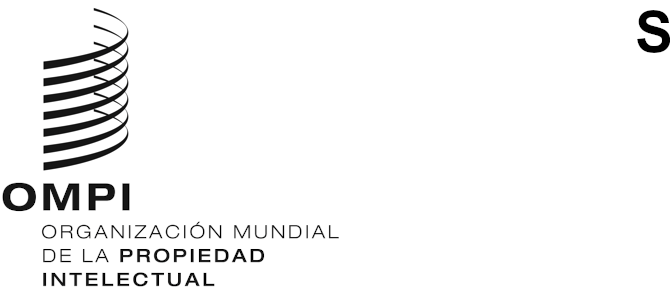 CDIP/26/1ORIGINAL: INGLÉSFECHA: 26 DE julio DE 2021Comité de Desarrollo y Propiedad Intelectual (CDIP)Vigesimosexta sesiónGinebra, 26 a 30 de julio de 2021ORDEN DEL DÍAaprobado por el ComitéApertura de la sesiónAprobación del orden del díaVéase el presente documento.Declaraciones generalesSupervisar, evaluar y examinar la aplicación de todas las recomendaciones de la Agenda para el Desarrollo y presentar informes sobre la marcha de esa laborInformes de situaciónVéase el documento CDIP/26/2.Informe sobre la contribución de la OMPI a la aplicación de los Objetivos de Desarrollo Sostenible y las metas conexasVéase el documento CDIP/26/3.4.i) Asistencia técnica de la OMPI en el ámbito de la cooperación para el desarrollo- Futuros seminarios web Véase el documento CDIP/26/6.Examen del programa de trabajo relativo a la aplicación de las recomendaciones adoptadasPropuesta de proyecto relativo a la utilización de las invenciones que están en el dominio públicoVéase el documento CDIP/24/16.Propuesta revisada de proyecto presentada por El Salvador sobre “Sistematización de datos estadísticos y el diseño y puesta en marcha de una metodología para la elaboración de estudios de incidencia sobre la utilización del sistema de propiedad intelectual”Véase el documento CDIP/26/4.Propuesta revisada de proyecto de Indonesia y los Emiratos Árabes Unidos sobre la promoción del uso de la propiedad intelectual en los países en desarrollo para las industrias creativas de la era digital Véase el documento CDIP/26/5.Propuesta de proyecto presentada por el Brasil sobre el empoderamiento de las pequeñas empresas mediante la PI: desarrollo de estrategias de apoyo a las indicaciones geográficas y las marcas colectivas en el periodo posterior al registro Véase el documento CDIP/26/9.Resumen de la Guía para la identificación de invenciones que están en el dominio público destinada a inventores y emprendedoresVéase el documento CDIP/25/INF/4.Reseña de la Guía de uso de invenciones que están en el dominio público: guía para inventores y emprendedoresVéase el documento CDIP/25/INF/5.Resumen del estudio bibliográfico Desafíos a los que se enfrentan las inventoras e innovadoras al utilizar el sistema de propiedad intelectual Véase el documento CDIP/26/INF/2.Resumen del estudio sobre Políticas para zanjar la brecha de género en el ámbito de la propiedad intelectual: prácticas para facilitar a las innovadoras, creadoras y empresarias el acceso al sistema de propiedad intelectual Véase el documento CDIP/26/INF/3.Propiedad intelectual y desarrolloLa PI y la economía creativaLas mujeres y la PIInformes sobre las mujeres y la PIi) Recopilación e intercambio de datosVéase el documento CDIP/26/7.ii) Incorporación de la perspectiva de género, fortalecimiento de capacidades y asistencia a los Estados miembrosVéase el documento CDIP/26/8.iii) Propuesta de seguimiento de México sobre “Las mujeres y la PI”Véase el documento CDIP/26/10.Labor futuraResumen de la presidenciaClausura de la sesión[Fin del documento]